آب‌های زیرزمینی.آب‌های زیرزمینی به آب‌هایی گفته می‌شود که در لایه‌های آب‌دار و اشباع زیر زمین تجمع پیدا کرده‌است. این آب‌ها فقط حدود ۴ درصد از مجموعه آب‌هایی را که فعالانه در چرخه آب‌شناختی دخالت دارند، تشکیل می‌دهد. با این وجود حدود ۵۰ درصد جمعیت دنیا از نظر آب شرب متکی به همین آب‌های زیرزمینی هستند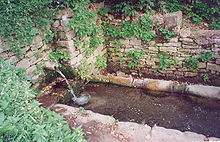 نوع رایج چشمه‌های آشامیدن آب در روستاهای اوکراین که شیپنوع رایج چشمه‌های آشامیدن آب در روستاهای اوکراین که شیپوت نامیده می‌شوند.برداشت بیش از حد یا سفره آب افت‌کنندهمنابع زیرزمینی آب به صورت مستقیم یا غیرمستقیم از آب‌های سطحی و بارندگی تغذیه می‌شوند؛ بنابراین استفاده پایدار از این منابع به معنای برداشت محدود از آن‌هاست. در سال‌های اخیر در بسیاری از کشورهای جهان برداشت آب از منابع زیرزمینی از میزان تغذیه سالیانه آن‌ها بیشتر است. این امر به معنای استخراج و استفاده از آبی است که در طول هزاران سال در لایه‌های آب‌دار زمین ذخیره شده‌است. با این کار سطح آب‌های زیرزمینی در منطقه روز به روز افت کرده و سرانجام به جایی خواهد رسید که آبی برای استخراج وجود نخواهد داشت. پایین افتادن سطح آب‌های زیرزمینی به معنای خشک شدن مناطق پایین دست (مناطق با ارتفاع کمتر که آب جاری در لایه‌های آب‌دار تحت اثر گرانش به سمت آن‌ها جریان می‌یابند) و از بین رفتن چاه‌ها، قنات‌ها و چشمه‌های آن است